Dear Parents and CarersPlease note that we are anut free school.Please ensure that your child does not bring these to school or have any products containing nuts within their packed lunch.Thank you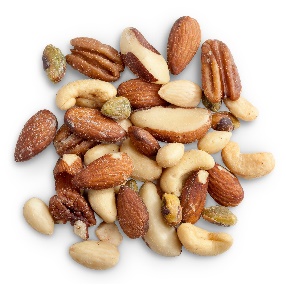 